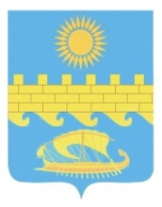 СОВЕТ МУНИЦИПАЛЬНОГО ОБРАЗОВАНИЯ ГОРОД-КУРОРТ АНАПА9  СЕССИЯ СОВЕТА МУНИЦИПАЛЬНОГО ОБРАЗОВАНИЯ ГОРОД-КУРОРТ АНАПАЧЕТВЕРТОГО СОЗЫВАРЕШЕНИЕот  28 января 2021 г.   № 92          город-курорт АнапаО внесении изменений в решение Совета муниципальногообразования город-курорт Анапа от 6 февраля 2014 г. № 426«О территориальном общественном самоуправлениив муниципальном образовании город-курорт Анапа»В соответствии с Федеральным законом от 6 октября 2003 г. № 131-ФЗ «Об общих принципах организации местного самоуправления в Российской Федерации», постановлением Законодательного Собрания Краснодарского края от 24 мая 2006 г. № 2263-П «Об организации деятельности территориального общественного самоуправления на территории муниципального образования», решением Совета муниципального образования город-курорт Анапа 
от 9 июля 2020 г. № 714 «Об утверждении Положения о порядке назначения, проведения и полномочиях собраний граждан, конференций граждан (собраний делегатов) в муниципальном образовании город-курорт Анапа», Уставом муниципального образования город-курорт Анапа, Совет муниципального образования город-курорт Анапа Р Е Ш И Л:1. Внести в решение Совета муниципального образования город-курорт Анапа от 6 февраля 2014 г. № 426 «О территориальном общественном само-управлении в муниципальном образовании город-курорт Анапа» следующие изменения:1.1. Пункт 11 изложить в следующей редакции: «11. Контроль за выполнением настоящего решения возложить на заместителя главы муниципального образования город-курорт Анапа 
Вовка В.А. и комитет по правовым и нормативным вопросам, правопорядку, территориальному общественному самоуправлению и развитию сельских территорий Совета муниципального образования город-курорт Анапа (Дубошин А.В.).1.2. Дополнить пунктом 12 следующего содержания: «12. Настоящее решение вступает в силу после его официального опубликования.».1.3. В приложении 1:1) в пункте 5 статьи 1 слова «на срок не менее 3 и не более 5 лет» заменить словами «сроком на 5 лет»;2) в пункте 4 статьи 3 слова «управление по связям с общественностью» заменить словами «отдел по взаимодействию с органами территориального общественного самоуправления управления внутренней политики»;3) пункт 2 статьи 5 изложить в следующей редакции: «2. Предлагаемые инициативной группой границы территории, на которой осуществляется территориальное общественное самоуправление, направляются в администрацию муниципального образования город-курорт Анапа для проведения экспертизы и подготовки заключения уполномоченным органом.Отделом по взаимодействию с органами территориального обществен-ного самоуправления управления внутренней политики муниципального образования город-курорт Анапа готовится проект решения об утверждении границ территории, на которой будет осуществляться территориальное общественное самоуправление и направляется в Совет муниципального образования город-курорт Анапа.»;4) статью 9 дополнить пунктом 1.1 следующего содержания: «1.1. К исключительным полномочиям собрания, конференции граждан, осуществляющих территориальное общественное самоуправление, относятся:1) установление структуры органов территориального общественного самоуправления;2) принятие устава территориального общественного самоуправления, внесение в него изменений и дополнений;3) избрание органов территориального общественного самоуправления;4) определение основных направлений деятельности территориального общественного самоуправления;5) утверждение сметы доходов и расходов территориального обществен-ного самоуправления и отчета об ее исполнении;6) рассмотрение и утверждение отчетов о деятельности органов территориального общественного самоуправления;7) обсуждение инициативного проекта и принятие решения по вопросу о его одобрении».».5) пункт 2 статьи 11 дополнить пунктом 2.2 следующего содержания: «2.2. Органы территориального общественного самоуправления могут выдвигать инициативный проект в качестве инициатора проекта.»;6) пункт 7 статьи 12 дополнить подпунктом 8 следующего содержания:«8) изменения границ деятельности органа территориального обществен-ного самоуправления.».2. Разместить настоящее решение на официальном сайте администрации муниципального образования город-курорт Анапа в информационно-телеком-муникационной сети «Интернет».3. Опубликовать настоящее решение в печатном средстве массовой информации.4. Настоящее решение вступает в силу после его официального опубликования, за исключением абзаца 9 подпункта 4 пункта 1.3 и подпункта 5 пункта 1.3. Абзац 9 подпункта 4 пункта 1.3 и подпункт 5 пункта 1.3 вступают в силу с 1 января 2021 г.Глава муниципального образованиягород-курорт Анапа								        В.А. ШвецПредседатель Советамуниципального образованиягород-курорт Анапа							   Л.П. Красноруцкий